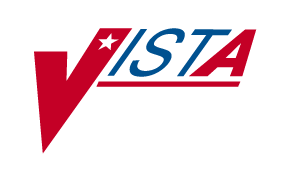 ePharmacyPHASE VIElectronic Claims Management Engine (ECME) RELEASE NOTESBPS*1*11February 2012Department of Veterans AffairsOffice of Enterprise Development
Table of Contents1.	Introduction	11.1.	Documentation Distribution	12.	Patch Description and Installation Instructions	32.1.	Patch Description	32.2.	Pre/Post Installation Overview	82.3.	Installation Instructions	93.	Enhancements	153.1.	Technical Modifications	153.1.1	New NCPDP Reject Code	153.1.2	New CHAMPVA Mailgroup	153.1.3	Changes to ECME Reports	153.1.4	CHAMPVA Eligibility Displayed on ECME User Screen	153.1.5	Changes to Change View Action of the ECME User Screen	153.1.6	Comment Display for Ignored Claim Rejections	153.1.7	Changes to Resubmit with Edits Action	153.1.8	View ePharmacy Rx [BPS RPT (Option Name TBD)] Report	163.1.9	Changes to Print Claim Log Action	163.1.10	Changes to Date of Service Calculation	163.1.11	Display of Fill Date changed to Date of Service	163.1.12	Removal of Outbound HL7 Messages from Queue	163.1.13	Processing of “Duplicate” Response	163.1.14	“P2” Indicator	163.1.15	Use of IB Fees and Costs on Claims	173.1.16	Display of IB Fees and Costs in Reports	173.1.17	Change to Process Secondary/TRICARE Rx to ECME Option	173.1.18	New Bulletin	173.1.19	New Reason Not Billable	173.1.20	Correction to $BILLED Report Column	173.2.	Issue Resolutions	173.2.1	New Service Requests (NSR)	173.2.2	Remedy Tickets	18(This page included for two-sided copying.)IntroductionThis patch has enhancements that extend the capabilities of the Veterans Health Information Systems and Technology Architecture (VistA) electronic pharmacy (ePharmacy) billing system.  Below is a list of all the applications involved in this project along with their patch number:APPLICATION/VERSION	PATCHOutpatient Pharmacy (OP) V. 7.0	PSO*7*385Integrated Billing (IB) V. 2.0	IB*2*452Electronic Claims Management Engine (ECME) V. 1.0	BPS*1*11Consolidated Mail Outpatient Pharmacy (CMOP) V. 2.0	PSX*2*73The following associated patches must be installed before proceeding:(v)BPS*1*12    <<= must be installed BEFORE `BPS*1*11'The patches (PSO*7*385, IB*2*452, BPS*1*11, and PSX*2*73) are being released in the Kernel Installation and Distribution System (KIDS) multi-build distribution BPS PSO IB PSX BUNDLE 7.0.The purpose of this software package is to maintain compliance with legislative and federal mandates and to address and correct gaps and inefficiencies in the current electronic pharmacy billing processes.  This will ultimately increase revenues collected by VA Medical Centers andoutpatient pharmacies by reducing the volume of short pays and payment denials.All pharmacy claims for payers that are processed electronically are compliant with the current industry standards.  This software adds support for the electronic billing of the Health Administration Center (HAC) CHAMPVA payer in order to provide an automated process and to prevent manual workarounds for CHAMPVA. Documentation DistributionThe documentation distribution includes:    FILE NAME                         DESCRIPTION    ---------------------------------------------------------------------    BPS_1_P11_RN.PDF                  ECME Release Notes    BPS_1_P11_UM.PDF                  ECME User Manual    BPS_1_P11_TM.PDF                  ECME Technical Manual/Security Guide(This page included for two-sided copying.)Patch Description and Installation InstructionsPatch DescriptionVistA Patch Display                                                   Page: 1=============================================================================Run Date: JAN 19, 2012                      Designation: BPS*1*11Package : E CLAIMS MGMT ENGINE              Priority   : MANDATORYVersion : 1                                 Status     : RELEASED=============================================================================Associated patches: (v)BPS*1*12    <<= must be installed BEFORE `BPS*1*11'Subject:  EPHARMACY PHASE 6Category:  ENHANCEMENT           ROUTINE           OTHER           DATA DICTIONARYDescription:===========This patch has enhancements that extend the capabilities of the VeteransHealth Information Systems and Technology Architecture (VistA) electronicpharmacy (ePharmacy) billing system.  Below is a list of all theapplications involved in this project along with their patch number:   APPLICATION/VERSION                                   PATCH   ---------------------------------------------------------------   OUTPATIENT PHARMACY (OP) V. 7.0                       PSO*7*385   INTEGRATED BILLING (IB) V. 2.0                        IB*2*452   ELECTRONIC CLAIMS MANAGEMENT ENGINE (ECME) V. 1.0     BPS*1*11   CONSOLIDATED MAIL OUTPATIENT PHARMACY (CMOP) V. 2.0   PSX*2*73The patches (PSO*7*385, IB*2*452, BPS*1*11, and PSX*2*73) are being releasedin the Kernel Installation and Distribution System (KIDS) multi-builddistribution BPS PSO IB PSX BUNDLE 7.0.The purpose of this software package is to maintain compliance withlegislative and federal mandates and to address and correct gaps andinefficiencies in the current electronic pharmacy billing processes.  Thiswill ultimately increase revenues collected by VA Medical Centers andoutpatient pharmacies by reducing the volume of short pays and paymentdenials.All pharmacy claims for payers that are processed electronically arecompliant with the current industry standards.  This software adds supportfor the electronic billing of the Health Administration Center (HAC) CHAMPVApayer in order to provide an automated process and to prevent manualworkarounds for CHAMPVA.This specific patch contains the following functionality:--------------------------------------------------------- 1. A new reject code "eC" has been added to the BPS NCPDP REJECT CODES    file (#9002313.93).  The associated description for this new code    is CHAMPVA-DRUG NON BILLABLE. 2. A new mailgroup for CHAMPVA claims has been created with this patch.    When ECME has problems in processing a CHAMPVA claim, a message will    be sent to this mailgroup.  Members can be added to the mail group by    using the Mail Group Edit [XMEDITMG] option. 3. The Payable Claims Report [BPS RPT PAYABLE], Reversal Claims Report    [BPS RPT REVERSAL], and Closed Claims Report [BPS RPT CLOSED CLAIMS]    have been modified to include the patient eligibility (VETERAN,    TRICARE, or CHAMPVA).  The report display and the Excel output version    now contain a column header and data for eligibility.  A new filter    has been added to these reports that allows the user to select a    specific patient eligibility or ALL.  In addition, the location of the    eligibility column on both the screen display and Excel output of the    Rejected Claims Report [BPS RPT REJECTION] was moved to match the    other reports. 4. For CHAMPVA eligible patient, the ECME User Screen displays CVA    eligibility as part of the patient/insurance line. 5. The Change View action of the ECME User Screen [BPS USER SCREEN]    allows the user to select NCPDP submissions with a CHAMPVA patient    eligibility. 6. The Change View action of the ECME User Screen [BPS USER SCREEN]    allows the user to select NCPDP submissions with an UNSTRANDED    status. 7. When a claim rejection has been ignored by using the IGN action on the    Third Party Payer Rejects - Worklist [PSO REJECTS WORKLIST] or via the    Reject Notification Screen, the comment entered during the ignore    process will be displayed in the ECME User Screen [BPS USER SCREEN]    prefaced by the word "IGNORED". 8. When using the Resubmit with Edits (RED) action on the ECME User    Screen [BPS USER SCREEN], the user will now be allowed to edit the    Date of Service field on an ECME claim if the prescription is    released.  Additionally, the Relationship Code prompt was changed to    Pharmacy Relationship Code that the Person Code prompt was changed    to Pharmacy Person Code.  Also, the list of submission clarification    codes that can be selected has been updated to reflect new values in    the NCPDP standard. 9. A new report called View ePharmacy Rx is now available from multiple    locations in ECME and Outpatient Pharmacy.  This new report combines    data from multiple screens and reports in Outpatient Pharmacy, ECME,    and Integrated Billing.  The combined data is presented in a single    List Manager screen.  In ECME, this report is available via the View    ePharmacy Rx [BPS RPT VIEW ECME RX] option on the Other Reports [BPS    MENU RPT OTHER] menu.10. The LOG action - Print Claim Log - of the ECME User Screen [BPS USER    SCREEN] has been enhanced as follows:      a. NCPDP quantity and units are displayed if they exist and Billed         quantity and units are displayed.      b. All of the fees, costs and amounts sent on an ECME claim are now         displayed with the proper field labels.      c. Extraneous whitespace has been removed.11. The ePharmacy Date of Service calculation algorithm has been modified    with this patch.  The fill date is no longer considered an acceptable    value for the date of service.  The algorithm uses the release date if    it exists.  If the release date doesn't exist, then the system uses    the current date.12. References in the ECME system to Fill Date have been changed to be    Date of Service to more accurately indicate the data being displayed.13. The ECME system now has the ability to remove outbound messages from    the HL7 queue if the user unstrands a claim using the option    View/Unstrand Submissions Not Completed [BPS UNSTRAND SCREEN].14. When an NCPDP response with a DUPLICATE status is received, the ECME    system will now process that response as a normal payable response in    order to create bills in IB and AR if a bill does not yet exist.  The    IB system will make that determination.15. The ECME system will now use the indicator "P2" to indicate that the    ECME claim was initiated by the PRO option - Process Secondary/TRICARE    Rx to ECME [BPS COB PROCESS SECOND TRICARE].  The user will also be    able to filter results on the ECME User Screen [BPS USER SCREEN] and    on the ECME Claims Reports by RT - Real Time Fills, BB - Backbilling,    or P2 - PRO option.16. The ECME system receives all appropriate fees and costs from the    Integrated Billing system and uses them in the correct NCPDP fields    on the claim.  These include:      a. Dispensing Fee (412-DC)      b. Basis of Cost Determination (423-DN)      c. Gross Amount Due (430-DU)      d. Administrative Fee (480-H9)      e. Ingredient Cost (409-D9)      f. Usual and Customary Charge (426-DQ)17. Several ECME reports have been updated to display the above fees and    costs when using the Excel output versions of the report data.18. The Process Secondary/TRICARE Rx to ECME [BPS COB PROCESS SECOND    TRICARE] option was modified to correctly handle the previous    payment when the primary claim was paper.19. A bulletin is created whenever a primary claim is closed in ECME    and there is an open secondary claim.  This scenario can occur when    and inpatient claim is auto-reversed by the ECME Nightly Background    Job or if the prescription is returned to stock or the prescription    is deleted.20. When the ECME Nightly Background Job does an inpatient auto-reversal,    the reason not billable is set to 'INPATIENT RX AUTO-REVERSAL', which    is a new non-billable reason created in Integrated Billing.    Previously, the non-billable reason of 'OTHER' was used.21. The Payable Claims Report [BPS RPT PAYABLE], Rejected Claims Report    [BPS RPT REJECTION], Claims Submitted, Not Yet Released Report [BPS    RPT NOT RELEASED], and Spending Account Report [BPS RPT SPENDING    ACCOUNT] have been corrected to display the correct amount in the    $BILLED column.Patch Components================Files & Fields Associated:File Name (#)                                                   New/Modified/  Sub-File Name (#)    Field Name (#)                              Deleted-------------------    -------------------                      -------------BPS CLAIMS (#9002313.02)  TRANSACTIONS sub-file (#9002313.0201)                       DISPENSING FEE SUBMITTED (#412)             ModifiedBPS LOG OF TRANSACTIONS (#9002313.57)                       HL7 MESSAGE ID (#2)                         New                       QUANTITY (#501)                             Modified                       BILLING QUANTITY (#509)                     New                       BILLING UNIT (#510)                         New  PATIENT INSURANCE MULTIPLE sub-file (#9002313.57902)                       PATIENT RELATIONSHIP CODE (#902.07)         Modified                       PERSON CODE (#902.1)                        New                       INGREDIENT COST (#902.2)                    New                       ELIGIBILITY (#902.28)                       ModifiedBPS TRANSACTION (#9002313.59)                       HL7 MESSAGE ID (#2)                         New                       QUANTITY (#501)                             Modified                       BILLING QUANTITY (#509)                     New                       BILLING UNIT (#510)                         New  PATIENT INSURANCE MULTIPLE sub-file (#9002313.59902)                       PATIENT RELATIONSHIP CODE (#902.07)         Modified                       PERSON CODE (#902.1)                        New                       INGREDIENT COST (#902.2)                    New                       ELIGIBILITY (#902.28)                       ModifiedBPS REQUESTS (#9002313.77)                       BILLING QUANTITY (#4.08)                    New                       BILLING UNIT (#4.09)                        NewBPS INSURER DATA (#9002313.78)                       PATIENT RELATIONSHIP CODE (#1.05)           Modified                       PERSON CODE (#1.09)                         New                       INGREDIENT COST (#2.08)                     New                       ELIGIBILITY (#3.04)                         ModifiedForms Associated:Form Name             File #       New/Modified/Deleted---------             ------       --------------------N/AList Templates Associated:List Template Name                 New/Modified/Deleted------------------                 --------------------BPS LSTMN ECME UNSTRAND               ModifiedBPS LSTMN ECME USRSCR                 ModifiedBPS LSTMN RSCH MENU                   ModifiedBPS VIEW ECME RX                      NewMail Groups Associated:Mail Group Name          New/Modified/Deleted---------------          --------------------BPS CHAMPVA                 NewOptions Associated:Option Name                       Type          New/Modified/Deleted-----------                       ----          --------------------BPS COB PROCESS SECOND TRICARE    run routine     ModifiedBPS MENU RPT OTHER                menu            ModifiedBPS RPT VIEW ECME RX              run routine     NewProtocols Associated:Protocol Name                             New/Modified/Deleted-------------                             --------------------BPS PRTCL USRSCR HIDDEN ACTIONS              ModifiedBPS PRTCL USRSCR VIEW ECME RX                NewBPS VIEW ECME RX MENU                        NewBPS VRX NAV BILL LIST                        NewBPS VRX NAV BILLING EVENTS RPT               NewBPS VRX NAV CRI                              NewBPS VRX NAV DG ELIG STATUS                   NewBPS VRX NAV DG ELIG VERIFICATION             NewBPS VRX NAV ECME CLAIM LOG                   NewBPS VRX NAV INS POL                          NewBPS VRX NAV TPJI AR ACCT PROFILE             NewBPS VRX NAV TPJI AR COMMENT HISTORY          NewBPS VRX NAV TPJI CLAIM INFORMATION           NewBPS VRX NAV TPJI ECME RX INFO                NewBPS VRX NAV VIEWRX                           NewSecurity Keys Associated:Security Key Name-----------------N/ATemplates Associated:Template Name      Type      File Name (Number)  New/Modified/Deleted-------------      ----      ------------------  --------------------N/AAdditional Information:New Service Requests (NSRs)----------------------------Request Name: ePharmacy Claims Phase 6 (FY10)  Request ID: 20090215Patient Safety Issues (PSIs)-----------------------------N/ARemedy Ticket(s) & Overview---------------------------N/ATest Sites:----------REDACTEDDocumentation Retrieval Instructions------------------------------------Updated documentation describing the new functionality introduced by thispatch is available.The preferred method is to FTP the files fromftp://REDACTED. This transmits the files from the firstavailable FTP server. Sites may also elect to retrieve software directly froma specific server as follows: Albany         REDACTED  <ftp://REDACTED> Hines          REDACTED   <ftp://REDACTED> Salt Lake City REDACTED     <ftp://REDACTED>Documentation can also be found on the VA Software Documentation Library at:http://www.va.gov/vdl/Title                                   File Name             FTP Mode-----------------------------------------------------------------------ECME Release Notes                      BPS_1_P11_RN.PDF      BinaryECME User Manual                        BPS_1_P11_UM.PDF      BinaryECME Technical Manual/Security Guide    BPS_1_P11_TM.PDF      Binary  Pre/Post Installation OverviewThere is a post-install routine associated with this patch namedPOST^BPS10P11. The purpose of the post install routine is to:  a. Create a new entry called 'CHAMPVA DRUG NON BILLABLE' in the BPS     NCPDP REJECT CODES (#9002313.93) dictionary.  b. Update several pricing fields in the BPS NCPDP FIELD DEFS     (#9002313.92) file so that the NCPDP claims will have the new data     returned by IB Billing Determination.  c. Remove the DATE OF SERVICE (#401) field from the TRANSACTION     multiple (#400) of the BPS CLAIMS (#9002313.02) file.  d. Remove the obsolete SUBMISSION CLARIFICATION CODE (#420) field from     the TRANSACTION multiple (#400) of the BPS CLAIMS (#9002313.02) file.  e. Validate that the PATIENT RELATIONSHIP CODE (#1.05) field of the     BPS INSURER DATA (#9002313.78) file has the correct range of data     (0-4) and correct it if it does not.  f. Remove cached hidden menu pointers allowing modified protocols to     display correctly.  g. When appropriate, swap the data in the DUR REASON CODE (#.01) and     DUR PROFESSIONAL SERVICE CODE (#.02) fields of the DUR (#9002313.771)     multiple of the BPS REQUESTS (#9002313.77) file.  h. Change the Read Security of the BPS NCPDP FIELD CODES (#9002313.94)     file to "Pp", which matches the rest of the ECME files.  i. Add two new NCPDP reject codes to the BPS NCPDP REJECT CODES     (#9002313.93) dictionary.The post-install routine is automatically deleted by the system ifallowed by your Kernel site parameters configuration.  You may deleteroutine BPS10P11 if the installation was successful and it is notautomatically deleted by KIDS.Installation InstructionsThis patch should take up to 20 minutes to install.DO NOT QUEUE the installation of this patch.To avoid disruptions, these patches should be installed during non-peakhours when there is minimal activity on the system.  Avoid times when ECMEclaims are being transmitted.  Of particular concern would be the optionsbelow.    1. BPS NIGHTLY BACKGROUND JOB [BPS NIGHTLY BACKGROUND JOB]       Do not install the patch when ECME claims are being generated       by the BPS Nightly Background Job option.  Wait for this job to       finish or complete the installation before this job starts.    2. Scheduled CS Transmission [PSXR SCHEDULED CS TRANS] and       Scheduled Non-CS Transmission [PSXR SCHEDULED NON-CS TRANS]       Do not install the patch when prescriptions are being       transmitted to CMOP.  Wait for the CMOP transmissions to finish       or complete the installation before the transmissions start. Both       the CS (Controlled Substances) and the non-CS CMOP transmission       options should be checked.  Check with Pharmacy Service or your       Pharmacy ADPAC to find out when CMOP transmissions occur.              ***** IMPORTANT INSTALLATION NOTES *****This patch bundle is changing the name of File #52.87.  The current name ofthis file is 'PSO TRICARE AUDIT LOG'.  The new name of this file is 'PSO AUDITLOG'.  During the patch installation you will see the following informationpresented to the screen:      52.87     PSO AUDIT LOG   *BUT YOU ALREADY HAVE 'PSO TRICARE AUDIT LOG' AS FILE #52.87!   Shall I write over your PSO TRICARE AUDIT LOG File? YES//Please accept the default answer of YES to this question.You will also be prompted to enter the coordinator for the new BPS CHAMPVAmail group.  Prior to installation, please contact your Medical Care CostRecovery (MCCR) business department (Facility Revenue Manager) todetermine who will be the coordinator for this new mail group.  The usersin this mail group will receive bulletins related to the processing ofCHAMPVA electronic claims.  After the patch is installed, members can beadded to the mail group by using the Mail Group Edit [XMEDITMG] option.Pre-Installation Instructions-----------------------------1.  OBTAIN PATCHES    --------------    Obtain the host file BPS_1_11_PSO_IB_PSX.KID, which contains the    following patches:        BPS*1.0*11        PSO*7.0*385        IB*2.0*452        PSX*2.0*73     Sites can retrieve VistA software from the following FTP addresses.     The preferred method is to FTP the files from:                    REDACTED     This will transmit the files from the first available FTP server.     Sites may also elect to retrieve software directly from a specific     server as follows:       Albany                  REDACTED       Hines                   REDACTED       Salt Lake City          REDACTED     The BPS_1_11_PSO_IB_PSX.KID host file is located in the     anonymous.software directory. Use ASCII Mode when downloading the     file.2.  START UP KIDS    -------------    Start up the Kernel Installation and Distribution System Menu option    [XPD MAIN]:         Edits and Distribution ...         Utilities ...         Installation ...    Select Kernel Installation & Distribution System Option: INStallation                                                             ---         Load a Distribution         Print Transport Global         Compare Transport Global to Current System         Verify Checksums in Transport Global         Install Package(s)         Restart Install of Package(s)         Unload a Distribution         Backup a Transport Global    Select Installation Option:3.  LOAD TRANSPORT GLOBAL FOR MULTI-BUILD    -------------------------------------    From the Installation menu, select the Load a Distribution option.    When prompted for "Enter a Host File:", enter the full directory path    where you saved the host file BPS_1_11_PSO_IB_PSX.KID (e.g.,    SYS$SYSDEVICE:[ANONYMOUS]BPS_1_11_PSO_IB_PSX.KID).    When prompted for "OK to continue with Load? NO//", enter "YES."    The following will display:      Loading Distribution...        BPS PSO IB PSX BUNDLE 7.0        BPS*1.0*11        PSO*7.0*385        IB*2.0*452        PSX*2.0*73      Use INSTALL NAME: BPS PSO IB PSX BUNDLE 7.0 to install this      Distribution.4.  RUN OPTIONAL INSTALLATION OPTIONS FOR MULTI-BUILD    -------------------------------------------------    From the Installation menu, you may select to use the following    options (when prompted for the INSTALL NAME, enter    BPS PSO IB PSX BUNDLE 7.0):    a.  Backup a Transport Global - This option will create a backup        message of any routines exported with this patch.  It will not        backup any other changes such as DD's or templates.    b.  Compare Transport Global to Current System - This option will        allow you to view all changes that will be made when this patch        is installed.  It compares all components of this patch        (routines, DD's, templates, etc.).    c.  Verify Checksums in Transport Global - This option will allow        you to ensure the integrity of the routines that are in the        transport global.5.  INSTALL MULTI-BUILD    -------------------    This is the step to start the installation of this KIDS patch.  This    will need to be run for the BPS PSO IB PSX BUNDLE 7.0.    a.  Choose the Install Package(s) option to start the patch        install.    b.  When prompted for the "Select INSTALL NAME:", enter BPS PSO IB        PSX BUNDLE 7.0.    c.  When prompted to "Enter the Coordinator for Mail Group 'BPS        CHAMPVA':", please respond with the appropriate person.    d.  When prompted "Shall I write over your PSO TRICARE AUDIT LOG File?        YES//", please accept the default of YES in order to change the name        of this file as instructed above.    e.  When prompted "Want KIDS to Rebuild Menu Trees Upon Completion of        Install? YES//", enter YES unless your system does this in a nightly        TaskMan process.    f.  When prompted "Want KIDS to INHIBIT LOGONs during the install?        YES//", enter NO.    g.  When prompted " Want to DISABLE Scheduled Options, Menu Options,        and Protocols? NO//", enter NO.    h.  When prompted "Device: HOME//", respond with the correct device        but do not queue this install.Post-Installation Instructions------------------------------N/ARoutine Information:====================The second line of each of these routines now looks like:;;1.0;E CLAIMS MGMT ENGINE;**[Patch List]**;JUN 2004;Build 27The checksums below are new checksums, and can be checked with CHECK1^XTSUMBLD.Routine Name: BPS10P11    Before:       n/a   After: B81376656  **11**Routine Name: BPSBUTL    Before: B55262641   After: B69452320  **1,3,2,5,7,8,9,10,11**Routine Name: BPSECA8    Before: B28856161   After: B28789947  **1,5,10,12,11**Routine Name: BPSECFM    Before:  B9768202   After: B10365847  **1,7,10,11**Routine Name: BPSECMC2    Before: B15229460   After: B15123037  **1,2,5,11**Routine Name: BPSECMP2    Before: B98781684   After:B189210451  **1,5,6,7,8,10,11**Routine Name: BPSECMPS    Before: B98920700   After: B96560458  **1,2,5,6,7,10,11**Routine Name: BPSELG    Before: B36086244   After: B29703667  **10,11**Routine Name: BPSNCPD1    Before: B45414191   After: B52273565  **1,3,5,6,7,8,9,10,11**Routine Name: BPSNCPD2    Before: B62016998   After: B60489856  **1,5,6,7,8,10,11**Routine Name: BPSNCPD3    Before: B48711811   After: B60635405  **1,5,6,7,8,10,11**Routine Name: BPSNCPD4    Before: B45568614   After: B43924039  **6,7,8,10,11**Routine Name: BPSNCPD5    Before: B79985749   After: B76118605  **7,8,10,11**Routine Name: BPSNCPD6    Before: B28619607   After: B28397403  **7,8,10,11**Routine Name: BPSNCPD9    Before: B36538508   After: B36455524  **10,11**Routine Name: BPSNCPDP    Before: B79480311   After: B93011711  **1,3,4,2,5,6,7,8,10,11**Routine Name: BPSOS57    Before: B15079066   After: B14911792  **1,5,10,11**Routine Name: BPSOSC2    Before: B59488348   After: B59304642  **1,5,8,10,11**Routine Name: BPSOSCC    Before: B25822348   After: B26536547  **1,2,5,8,10,11**Routine Name: BPSOSCD    Before: B76120342   After: B71384866  **1,3,2,5,7,8,10,11**Routine Name: BPSOSCE    Before: B12883469   After: B12221266  **1,5,7,8,10,11**Routine Name: BPSOSHF    Before: B48018870   After: B41365864  **1,5,8,10,11**Routine Name: BPSOSIY    Before: B68639944   After: B71169390  **1,3,5,6,7,8,10,11**Routine Name: BPSOSO2    Before: B33642927   After: B33643009  **1,3,5,10,11**Routine Name: BPSOSRB    Before: B37930857   After: B38172979  **1,5,7,8,10,11**Routine Name: BPSOSRX2    Before: B31124186   After: B33272416  **7,8,10,11**Routine Name: BPSOSRX3    Before:B117328424   After:B119940068  **7,8,10,11**Routine Name: BPSOSRX4    Before: B57083414   After: B62988205  **7,8,10,11**Routine Name: BPSOSRX5    Before: B45774231   After: B43074906  **7,8,10,11**Routine Name: BPSOSRX8    Before: B22878740   After: B21154002  **7,10,11**Routine Name: BPSOSSG    Before: B29948946   After: B31935652  **1,5,10,11**Routine Name: BPSOSUC    Before:  B9012826   After:  B8834830  **1,5,7,10,11**Routine Name: BPSPRRX    Before:B106329171   After:B105159701  **8,9,11**Routine Name: BPSPRRX2    Before:  B8324629   After:  B4776068  **8,11**Routine Name: BPSPRRX3    Before:B196212053   After:B136159744  **8,10,11**Routine Name: BPSPRRX4    Before: B20637795   After:  B9705676  **8,9,11**Routine Name: BPSPRRX5    Before: B48238265   After: B46870876  **8,10,11**Routine Name: BPSPRRX6    Before: B57670037   After:B112918559  **8,10,11**Routine Name: BPSREOP1    Before: B59523437   After: B60493248  **3,7,10,11**Routine Name: BPSRES    Before:B125666033   After:B155712159  **3,5,7,8,10,11**Routine Name: BPSRPT0    Before: B22539987   After: B22597769  **1,5,7,10,11**Routine Name: BPSRPT1    Before: B53891828   After: B54969091  **1,5,7,8,10,11**Routine Name: BPSRPT3    Before: B37506169   After: B38545074  **1,3,5,7,11**Routine Name: BPSRPT4    Before: B76530531   After: B93729370  **1,5,7,8,10,11**Routine Name: BPSRPT5    Before:B136990119   After:B146517138  **1,3,5,7,8,10,11**Routine Name: BPSRPT7    Before:B105055369   After:B107914214  **1,3,5,7,8,10,11**Routine Name: BPSRPT8    Before:B125609567   After:B178450227  **1,3,5,7,8,10,11**Routine Name: BPSSCR01    Before: B17522420   After: B17522420  **1,5,11**Routine Name: BPSSCR02    Before: B42496170   After: B45202471  **1,3,7,10,11**Routine Name: BPSSCR03    Before: B40126137   After: B42385571  **1,5,7,8,10,11**Routine Name: BPSSCR04    Before: B53618434   After: B53618434  **1,5,11**Routine Name: BPSSCRCL    Before: B76318080   After: B76318080  **1,3,5,7,8,11**Routine Name: BPSSCRCV    Before: B45399490   After: B46628770  **1,5,7,11**Routine Name: BPSSCRLG    Before:B171520017   After:B232085722  **1,5,7,8,10,11**Routine Name: BPSSCRRS    Before: B34060825   After: B38581404  **1,3,5,7,8,10,11**Routine Name: BPSSCRSL    Before: B14489161   After: B14563351  **1,7,11**Routine Name: BPSSCRU1    Before:  B2399860   After:  B1962116  **1,11**Routine Name: BPSSCRU2    Before: B46275468   After: B47071661  **1,3,5,10,11**Routine Name: BPSTEST    Before: B93493261   After: B93493717  **6,7,8,10,11**Routine Name: BPSUSCR1    Before: B52105056   After: B78355256  **1,5,7,10,11**Routine Name: BPSUSCR2    Before: B14190168   After: B13930186  **7,10,11**Routine Name: BPSUSCR4    Before: B15393480   After: B14730277  **1,3,7,10,11**Routine Name: BPSUTIL2    Before: B28691065   After: B32920062  **7,8,10,11**Routine Name: BPSVRX    Before:       n/a   After:B234422538  **11**Routine Name: BPSVRX1    Before:       n/a   After:B188435062  **11**Routine Name: BPSVRX2    Before:       n/a   After:B141561911  **11**Routine Name: BPSWRKLS    Before: B31684663   After: B31684664  **7,8,11**Routine list of preceding patches: 12  EnhancementsTechnical Modifications3.1.1	New NCPDP Reject CodeA new reject code "eC" has been added to the BPS NCPDP REJECT CODES file (#9002313.93).  The associated description for this new code is CHAMPVA- DRUG NON BILLABLE.3.1.2	New CHAMPVA MailgroupA new mailgroup for CHAMPVA claims has been created with this patch.  When ECME has problems in processing a CHAMPVA claim, a message will be sent to this mailgroup.  Members can be added to the mailgroup by using the Mail Group Edit [XMEDITMG] option.3.1.3	Changes to ECME ReportsThe Payable Claims Report [BPS RPT PAYABLE], Reversal Claims Report [BPS RPT REVERSAL], and Closed Claims Report [BPS RPT CLOSED CLAIMS] have been modified to include the patient eligibility (VETERAN, TRICARE, or CHAMPVA).  The report display and the Excel output version now contain a column header and data for eligibility.  A new filter has been added to these reports that allows the user to select a specific patient eligibility or ALL.  In addition, the location of the eligibility column on both the screen display and Excel output of the Rejected Claims Report [BPS RPT REJECTION] was moved to match the other reports.3.1.4	CHAMPVA Eligibility Displayed on ECME User ScreenFor CHAMPVA eligible patients, the ECME User Screen displays CVA eligibility as part of the patient/insurance line.3.1.5	Changes to Change View Action of the ECME User ScreenThe Change View action of the ECME User Screen [BPS USER SCREEN] allows the user to select NCPDP submissions with a CHAMPVA patient eligibility.The Change View action of the ECME User Screen [BPS USER SCREEN] allows the user to select NCPDP submissions with an UNSTRANDED status.3.1.6	Comment Display for Ignored Claim RejectionsWhen a claim rejection has been ignored by using the IGN action on the Third Party Payer Rejects – Worklist [PSO REJECTS WORKLIST] or via the Reject Notification Screen, the comment entered during the ignore process will be displayed in the ECME User Screen [BPS USER SCREEN] prefaced by the word "IGNORED".3.1.7	Changes to Resubmit with Edits ActionWhen using the Resubmit with Edits (RED) action on the ECME User Screen [BPS USER SCREEN], the user will now be allowed to edit the Date of Service field on an ECME claim if the prescription is released.  Additionally, the Relationship Code prompt was changed to Pharmacy Relationship Code and the Person Code prompt was changed to Pharmacy Person Code.  Also, the list of submission clarification codes that can be selected has been updated to reflect new values in the NCPDP standard.3.1.8	View ePharmacy Rx [BPS RPT (Option Name TBD)] ReportA new report called View ePharmacy Rx is now available from multiple locations in ECME and Outpatient Pharmacy.  This new report combines data from multiple screens and reports in Outpatient Pharmacy, ECME, and Integrated Billing.  The combined data is presented in a single List Manager screen.  In ECME, this report is available via the View ePharmacy Rx [BPS RPT VIEW ECME RX] option on the Other Reports [BPS MENU RPT OTHER] menu.3.1.9	Changes to Print Claim Log ActionThe LOG action – Print Claim Log – of the ECME User Screen [BPS USER SCREEN] has been enhanced as follows:NCPDP quantity and units are displayed if they exist and Billed quantity and units are displayed.All of the fees, costs and amounts sent on an ECME claim are now displayed with the proper field labels.Extraneous whitespace has been removed.3.1.10	Changes to Date of Service CalculationThe ePharmacy Date of Service calculation algorithm has been modified with this patch.  The fill date is no longer considered an acceptable value for the date of service.  The algorithm uses the release date if it exists.  If the release date doesn't exist, then the system uses the current date.3.1.11	Display of Fill Date changed to Date of ServiceReferences in the ECME system to Fill Date have been changed to be Date of Service to indicate more accurately the data being displayed.3.1.12	Removal of Outbound HL7 Messages from QueueThe ECME system now has the ability to remove outbound messages from the HL7 queue if the user unstrands a claim using the option View/Unstrand Submissions Not Completed [BPS UNSTRAND SCREEN]. 3.1.13	Processing of “Duplicate” Response When an NCPDP response with a DUPLICATE status is received, the ECME system will now process that response as a normal payable response in order to create bills in IB and AR if a bill does not yet exist.  The IB system will make that determination.3.1.14	“P2” IndicatorThe ECME system will now use the indicator "P2" to indicate that the ECME claim was initiated by the PRO option – Process Secondary/TRICARE Rx to ECME [BPS COB PROCESS SECOND TRICARE].  The user will also be able to filter results on the ECME User Screen [BPS USER SCREEN] and on the ECME Claims Reports by RT – Real Time Fills, BB – Backbilling, or P2 – PRO option.3.1.15	Use of IB Fees and Costs on ClaimsThe ECME system receives all appropriate fees and costs from the Integrated Billing system and uses them in the correct NCPDP fields on the claim.  These include:Dispensing Fee (412-DC)Basis of Cost Determination (423-DN)Gross Amount Due (430-DU)Administrative Fee (480-H9)Ingredient Cost (409-D9)Usual and Customary Charge (426-DQ) 3.1.16	Display of IB Fees and Costs in ReportsSeveral ECME reports have been updated to display the above fees and costs when using the Excel output versions of the report data.3.1.17	Change to Process Secondary/TRICARE Rx to ECME OptionThe Process Secondary/TRICARE Rx to ECME [BPS COB PROCESS SECOND TRICARE] option was modified to correctly handle the previous payment when the primary claim was paper.3.1.18	New BulletinA bulletin is created whenever a primary claim is closed in ECME and there is an open secondary claim.  This scenario can occur when and inpatient claim is auto-reversed by the ECME Nightly Background Job or if the prescription is returned to stock or the prescription is deleted.3.1.19	New Reason Not BillableWhen the ECME Nightly Background Job does an inpatient auto-reversal, the reason not billable is set to 'INPATIENT RX AUTO-REVERSAL', which is a new non-billable reason created in Integrated Billing.  Previously, the non-billable reason of 'OTHER' was used.3.1.20	Correction to $BILLED Report ColumnThe Payable Claims Report [BPS RPT PAYABLE], Rejected Claims Report [BPS RPT REJECTION], Claims Submitted, Not Yet Released Report [BPS RPT NOT RELEASED], and Spending Account Report [BPS RPT SPENDING ACCOUNT] have been corrected to display the correct amount in the $BILLED column.Issue Resolutions3.2.1	New Service Requests (NSR)This patch addresses the following New Service Request (NSR):-------------------------------------------------Request Name: ePharmacy Claims Phase 6 (FY10)  Request ID: 200902153.2.2	Remedy TicketsThere are no Remedy Tickets associated with this patch.